Arkansas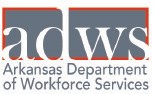 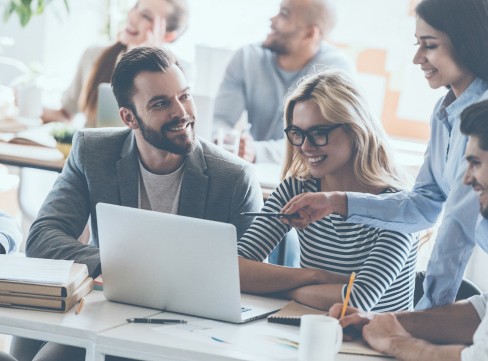 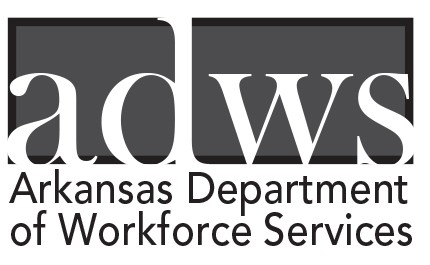 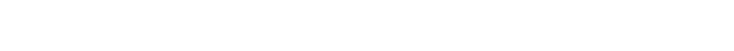 L a b o r	M a r k e t	Re p o r t2018Novemberwww.discover.arkansas.gov Table of Contents 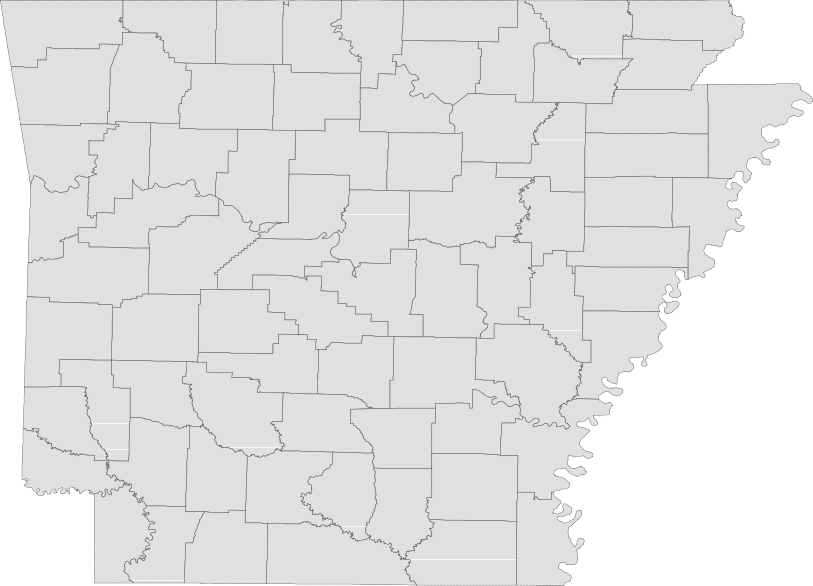 Technical Notes The Arkansas Labor Market is prepared monthly in conjunction with the U.S. Depart- ment of Labor, Bureau of Labor Statistics (BLS). The current month’s estimates are preliminary, while previous month’s data is subject to revision.Estimates of nonfarm payroll jobs show the number of jobs by industry and reflect employment by place of work. Hours and earnings estimates are based on payroll and worker-hour data collected for production workers in manufacturing industries.Industries are classifi according to the North American Industry Classification System (NAICS). All estimates are based on a first quarter 2017 benchmark.Explanation of Terms and Concepts Monthly Business Survey of EmployersA monthly sample survey designed to provide industry information on nonfarm payroll jobs. Data are compiled each month from mail surveys and telephone interviews conducted by the Bureau of Labor Statistics in cooperation with Department of Work- force Services. The data are based on es- tablishment records and include all workers, full-or part-time, who received pay during the payroll period which includes the 12th ofthe month. Approximately 5,000 Arkansas business establishments are surveyed.Metropolitan Statistical Area (MSA)A term applied by the U.S. Office of Man- agement and Budget to counties that have one or more central cities and that meet specifi criteria of population density, com- muting patterns and social and economic integration.Current Population Survey (CPS)A monthly sample survey of the popula- tion 16 years of age and over, designed to provide data on the labor force, the employed and the unemployed. The survey is conducted each month by the Bureau of the Census for BLS. The information is collected by trained interviewers from a sample of about 60,000 households. The data collected are based on the activity reported for the calendar week including the 12th of the month. Approximately 800 Arkansas households are represented in the sample survey.Civilian Labor ForceThe sum of all employed and unemployed persons 16 years of age or older. Members of the Armed Forces are excluded.EmploymentAn estimate of the number of persons who worked any time for pay or profit or worked 15 hours or more as unpaid workers in a family business during the calendar week which includes the 12th of the month. Also included are those who, although not work- ing, had some job attachment and were not looking for work, and persons involved in labor management disputes.UnemploymentAn estimate of the number of persons who did not have a job, but were available for work and actively seeking work during the calendar week which includes the 12th of the month.Unemployment RateThe number of unemployed as a percentage of the civilian labor force. Unemployment rates are calculated from unrounded data.Seasonal AdjustmentA statistical technique applied to monthly data to eliminate changes that normally oc- cur during the year due to seasonal events such as weather, major holidays, schedule shifts, harvest times, and the opening/clos- ing of schools.www.discover.arkansas.gov November Spotlight Business Employment DynamicsBusiness Employment Dynamics, also known as BED, tracks employment gains and losses at individual business locations. BED statistics are calculated from quarterly reports provided by employers to the Quarterly Census of Employment and Wages (QCEW) Program. Like QCEW data, BED statistics are pro- duced and published on a quarterly basis. At this time, BED data is only available at the national and statewide levels.The information produced from BED statistics includes gross job gains and losses at estab- lishments with changes in em- ployment. These employment changes occur when establish- ments open/expand or close/ contract. Gross job gains are a combination of jobs created from both openings of new businesses and expansions at existing businesses. Gross job losses are a combination of jobs lost from both exist- ing businesses that close and those that reduce their number of employees. The net change is the difference between gross job gains and gross job losses.Arkansas’ Gross Job Gains vs. Gross Job Losses (Private Sector/Seasonally Adjusted)1st Quarter 2016 - 1st Quarter 201865,00063,00061,00059,00057,00055,00053,00051,00049,00047,00045,000Mar '16	Jun '16	Sep '16	Dec '16	Mar '17	Jun '17	Sep '17	Dec '17	Mar '18Gross Job Gains 	Gross  Job  LossesState of Arkansas Civilian Labor Force SummaryLabor force data, produced by the U.S. Department of Labor, Bureau of Labor Statistics and released by the Arkansas Department of Workforce Services, show Arkansas’ seasonally adjusted unemploy- ment rate rose from 3.5 percent in October to 3.6 percent in November. Arkansas’ civilian labor force increased 1,604, a result of 867 more employed and 737 additional unemployed Arkansans. The United States’ jobless rate remained unchanged at 3.7 percent between October and November.BLS Program Operations Manager Susan Price said, “Arkansas’ unemployment rate increased to 3.6 percent in November, after two months at 3.5 percent. The number of employed in the State increased for the second month in a row, but is still down slightly over-the-year.”Civilian Labor Force Estimates 12.0Seasonally Adjusted Unemployment Rates (Arkansas vs United States)November: 2008 - 201810.08.06.04.02.00.02008	2009	2010	2011	2012	2013	2014	2015	2016	2017	2018Arkansas	United StatesState of Arkansas Nonfarm Payroll JobsNot Seasonally Adjusted (In Thousands)State of Arkansas Nonfarm Payroll Job SummaryOctober 2018 - November 2018 Nonfarm payroll jobs in Arkansas increased 1,100 in November to total 1,264,800. Six major industry sectors added jobs, while employment in five sectors declined. The greatest gain occurred in trade, transportation, and utilities (+3,200). Most of the expansion was in retail trade (+3,100), as stores began seasonal hiring for the winter holidays. Jobs in government increased 1,100. A majority of the growth was posted in local government (+800), related to typical winter hiring at the city and county levels. Employment in professional and business services declined 2,300. All of the loss occurred in administrative and support services (-2,700), a subsector which includes a broad range of activities such as temporary help services, tour operators, and landscaping services.November 2017 - November 2018 Compared to November 2017, Arkansas’ nonfarm payroll employment is up 12,500. Growth was posted in eight major industry sectors, while three sectors decreased slightly. Jobs in professional and busi- ness services rose 3,400. Expansions occurred in all three subsectors. Educational and health servic- es added 2,200 jobs, mostly in educational services (+1,300). Jobs in manufacturing increased 2,000. Gains were posted in both durable (+1,300) and nondurable (+700) goods manufacturing. Employment in leisure and hospitality rose 1,700. All growth was in food services (+2,100). Trade, transportation, and utilities added 1,600 jobs, with hiring in both wholesale (+1,200) and retail (+600) trade.260,000Jobs in Trade-Transportation-Utilities (Not Seasonally Adjusted)November 2015 - November 2018258,000256,000254,000252,000250,000248,000246,000244,000242,000240,000Nov '15	May '16	Nov '16	May '17	Nov '17	May '18	Nov '18State of Arkansas Production Workers- Hours and Earnings$1,000.00Average Weekly Earnings: Durable Goods ManufacturingNovember: 2003 - 2018$900.00$800.00$700.00$600.00$500.00$400.00$300.00'03	'04	'05	'06	'07	'08	'09	'10	'11	'12	'13	'14	'15	'16	'17	'18Metropolitan Statistical Areas Little Rock-North Little Rock-Conway MSAThe Little Rock-North Little Rock-Conway MSA = Faulkner, Grant, Lonoke, Perry, Pulaski, & Saline counties.(In Thousands)331.1324.70.87.2Metropolitan Statistical Areas Fayetteville-Springdale-Rogers MSAThe Fayetteville-Springdale-Rogers MSA = Benton, Madison, & Washington counties in Arkansas and McDonald county in Missouri.(In Thousands)220.7218.0Metropolitan Statistical Areas Fort Smith MSAThe Fort Smith MSA = Crawford & Sebastian counties in Arkansas & LeFlore & Sequoyah counties in Oklahoma.(In Thousands)89.890.0Unemployment RatesNovember:  1998 - 20189.0      	Nonfarm Payroll JobsNovember 2016 - November 2018116,000      	8.0115,000114,0007.0113,0006.0112,0005.0111,0004.0110,000      	109,000      	3.0108,000      	2.0'98	'00	'02	'04	'06	'08	'10	'12	'14	'16	'18107,000      	Nov '16	May '17	Nov '17	May '18	Nov '18Metropolitan Statistical Areas Hot Springs MSAThe Hot Springs MSA = Garland County.(In Thousands)39,000Nonfarm Payroll JobsNovember:  1998 - 201838,00037,00036,00035,00034,00033,00032,0001998	2000	2002	2004	2006	2008	2010	2012	2014	2016	2018Metropolitan Statistical Areas Jonesboro MSAThe Jonesboro MSA = Craighead & Poinsett counties.(In Thousands)51,000Jobs in Service Providing SectorsJanuary 2016 - November 201850,00049,00048,00047,00046,00045,00044,00043,000J	F	M	A	M	J	J	A	S	O	N	D2016	2017	2018Metropolitan Statistical Areas Pine Bluff MSAThe Pine Bluff MSA = Cleveland, Jefferson, & Lincoln counties.50,00045,000Civilian Labor ForceNovember: 2008 - 2018Employment + Unemployment = Civilian Labor Force40,00035,00030,00025,00020,00015,00010,0005,0000'08	'09	'10	'11	'12	'13	'14	'15	'16	'17	'18Employment	UnemploymentMetropolitan Statistical Areas Out-of-State MSAMemphis, TN-MS-AR MSAThe Memphis, TN-MS-AR MSA = Fayette, Shelby, & Tipton counties in Tennessee; Benton, Desoto, Marshall, Tate, & Tunica counties in Mississippi; & Crittenden County in Arkansas.Texarkana MSAThe Texarkana MSA= Bowie County in Texas & Little River & Miller counties in Arkansas.Memphis - Number of EmployedNovember 2015 - November 201875,000Texarkana - Civilian Labor ForceNovember: 2008 - 2018650,000     	630,00070,000610,00065,000590,00060,000570,000550,00055,000530,000Nov '15	May '16	Nov '16	May '17	Nov '17	May '18	Nov '1850,000'08	'09	'10	'11	'12	'13	'14	'15	'16	'17	'18Micropolitan Statistical Areas and Cities Civilian Labor Force Estimates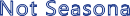 Arkadelphia Micro = Clark CountyBatesville Micro = Independence County Blytheville Micro = Mississippi CountyCamden Micro = Calhoun & Ouachita counties El Dorado Micro = Union CountyForrest City Micro = St. Francis CountyHarrison Micro = Boone & Newton counties Helena-West Helena Micro = Phillips County Hope Micro = Hempstead & Nevada counties Magnolia Micro = Columbia County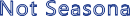 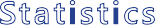 Malvern Micro = Hot Spring CountyMountain Home Micro = Baxter County Paragould Micro = Greene County Russellville Micro = Pope & Yell counties Searcy Micro = White CountyCounty Labor Force Statistics Civilian Labor Force Estimates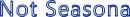 (continued on Page 16)County Labor Force Statistics Civilian Labor Force Estimates(continued from Page 15)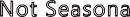 County Labor Force SummaryBetween October and November, unemployment rates rose in 35 of Arkansas’ 75 counties. Twen- ty-three counties were unchanged over the month, while rates in seventeen counties declined. Jobless rates ranged from a low of 2.4 percent in Washington County to a high of 5.9 percent in Chicot County.In November, fifty counties posted unemployment rates at or below four percent. That is down slightly from 54 counties at or below four percent last month. For the 6th consecutive month, no county reported a jobless rate above eight percent.Compared to November 2017, unemployment rates are up in 41 Arkansas counties. Twenty-threecounties posted rate decreases and 11 were the same over-the-year.County Unemployment Rates 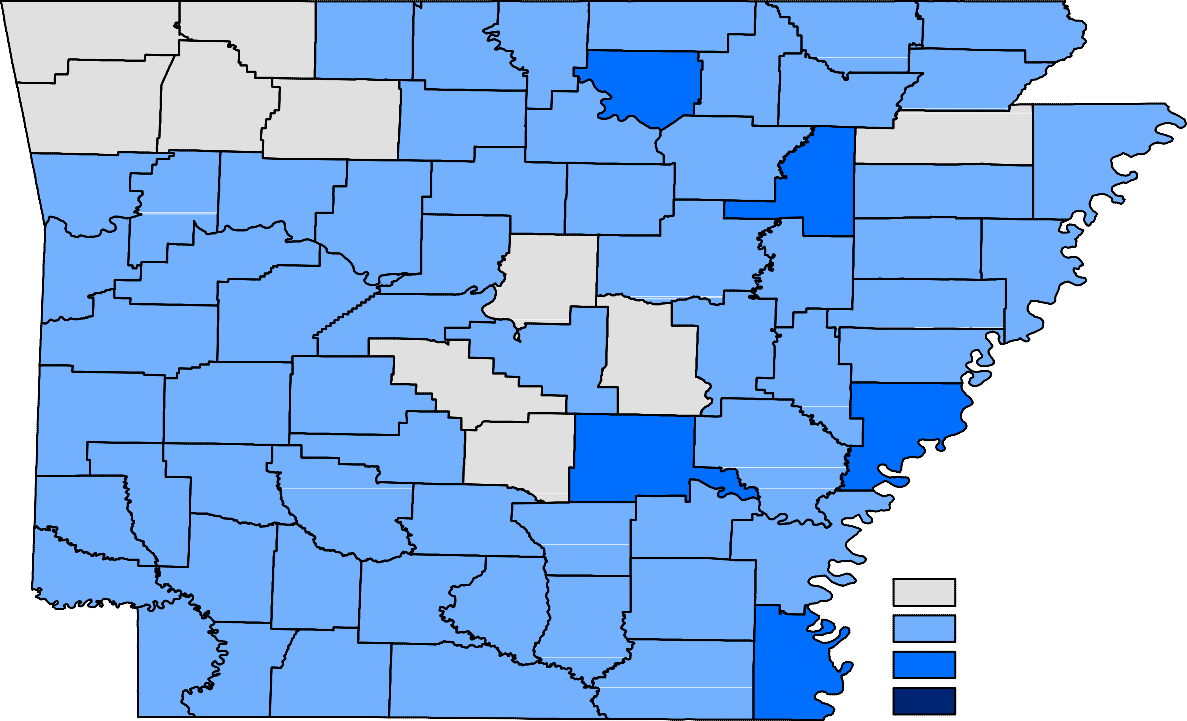 Ranked by Unemployment RatesNovember 2018 (Not Seasonally Adjusted)Local Workforce Development Areas Civilian Labor Force Estimates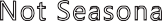 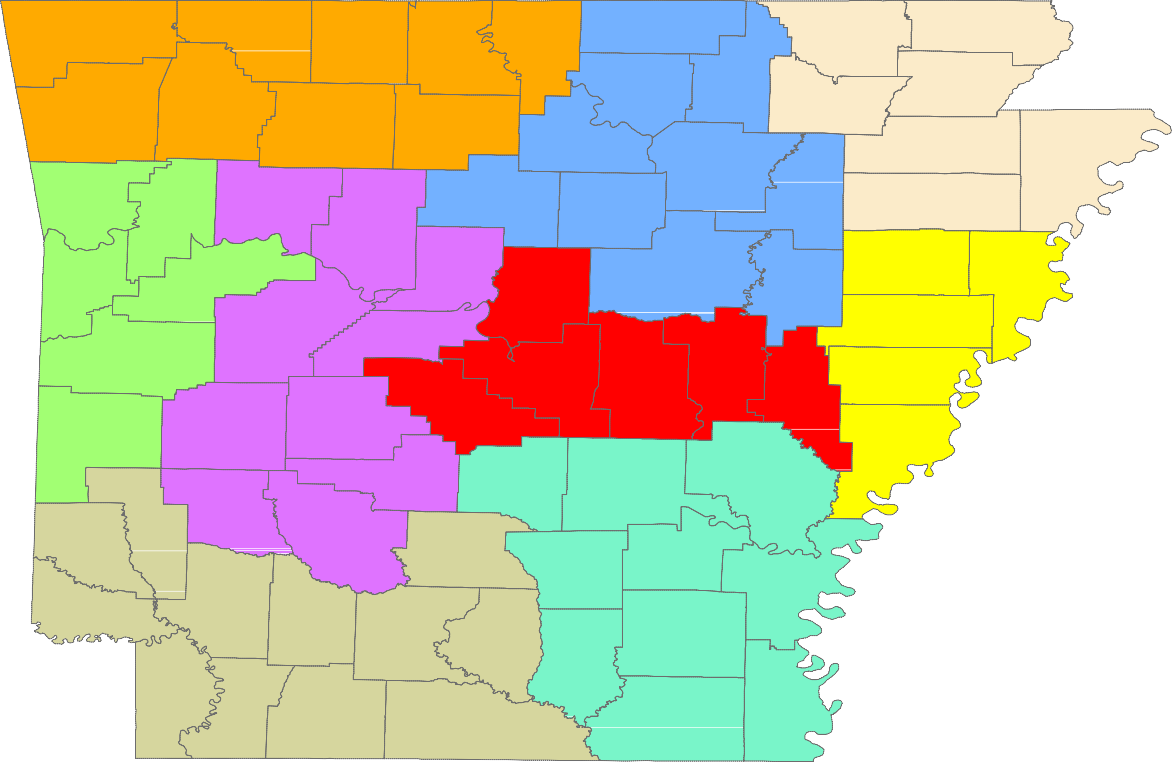 Central (minus LR) EasternNorth CentralNortheast Northwest SoutheastSouthwest West Central WesternCivilian Labor ForceNov 181,348,194Oct 181,346,590Nov 171,357,161Civilian Labor ForceNov 181,349,735Oct 181,353,831Nov 171,352,672Employment1,300,0101,299,1431,306,710Employment1,304,6951,309,1631,308,626Unemployment48,18447,44750,451Unemployment45,04044,66844,046Unemployment Rate3.63.53.7Unemployment Rate3.33.33.3U.S. Unemployment3.73.74.1U.S. Unemployment3.53.53.9Total Nonfarm1264.81263.71252.31.112.5Goods Producing219.6219.5216.50.13.1Mining, Logging, and Construction59.159.558.0-0.41.1Mining & Logging5.55.65.8-0.1-0.3Construction53.653.952.2-0.31.4Specialty Trade Contractors32.933.531.7-0.61.2Manufacturing160.5160.0158.50.52.0Durable Goods76.275.674.90.61.3Nondurable Goods84.384.483.6-0.10.7Service Providing1045.21044.21035.81.09.4Trade, Transportation & Utilities255.2252.0253.63.21.6Wholesale Trade48.247.447.00.81.2Retail Trade143.3140.2142.73.10.6Transport, Warehousing & Utilities63.764.463.9-0.7-0.2Information12.212.013.00.2-0.8Financial Activities54.454.253.10.21.3Finance & Insurance40.540.439.70.10.8Real Estate & Rental & Leasing13.913.813.40.10.5Professional & Business Services150.9153.2147.5-2.33.4Professional, Scientific & Technical44.043.743.50.30.5Management of Companies36.035.935.00.11.0Administrative & Support Services70.973.669.0-2.71.9Educational & Health Services191.5192.4189.3-0.92.2Educational Services16.816.815.50.01.3Health Care & Social Assistance174.7175.6173.8-0.90.9Ambulatory Health Care58.057.957.40.10.6Social Assistance39.639.740.0-0.1-0.4Leisure & Hospitality116.6117.3114.9-0.71.7Arts, Entertainment & Recreation9.610.39.8-0.7-0.2Accommodation & Food Services107.0107.0105.10.01.9Accommodation Services10.911.011.1-0.1-0.2Food Services96.196.094.00.12.1Other Services48.047.848.20.2-0.2Government216.4215.3216.21.10.2Federal Government20.019.720.00.30.0State Government80.380.380.10.00.2Local Government116.1115.3116.10.80.0Nov 18Oct 18Nov 17Average Weekly Hours42.243.343.7Average Hourly Earnings17.9318.1516.38Average Weekly Earnings756.65785.90715.81Nov 18Oct 18Nov 17Average Weekly Hours42.644.242.4Average Hourly Earnings20.7120.6117.77Average Weekly Earnings882.25910.96753.45Nov 18Oct 18Nov 17OTMOT YCivilian Labor Force355,955357,735354,989-1,780966Employment345,226346,922344,580-1,696646Unemployment10,72910,81310,409-84320Unemployment Rate3.03.02.90.00.1Nov 18Oct 18Nov 17OTMOT YCivilian Labor Force275,730276,651274,486-9211,244Employment268,928269,764267,598-8361,330Unemployment6,8026,8876,888-85-86Unemployment Rate2.52.52.50.00.0Nov 18Oct 18Nov 17OTMOT YCivilian Labor Force117,312117,652119,233-340-1,921Employment113,333113,521114,539-188-1,206Unemployment3,9794,1314,694-152-715Unemployment Rate3.43.53.9-0.1-0.5Nov 18Oct 18Nov 17OTMOT YCivilian Labor Force39,05939,46639,407-407-348Employment37,54637,94137,998-395-452Unemployment1,5131,5251,409-12104Unemployment Rate3.93.93.60.00.3Nov 18Oct 18Nov 17OTMOT Y37.838.037.5-0.20.34.74.74.50.00.233.133.333.0-0.20.14.74.54.70.20.0Nov 18Oct 18Nov 17OTMOT YCivilian Labor Force64,82364,92164,371-98452Employment63,01663,10862,600-92416Unemployment1,8071,8131,771-636Unemployment Rate2.82.82.80.00.0Nov 18Oct 18Nov 17OTMOT Y59.959.658.60.31.39.89.99.8-0.10.050.149.748.80.41.39.59.49.40.10.1Nov 18Oct 18Nov 17OTMOT YCivilian Labor Force34,60734,80035,299-193-692Employment32,93433,16433,737-230-803Unemployment1,6731,6361,56237111Unemployment Rate4.84.74.40.10.4Nov 18Oct 18Nov 17OTMOT Y32.832.933.3-0.1-0.56.06.16.1-0.1-0.126.826.827.20.0-0.49.69.59.70.1-0.1Nov 18Oct 18Nov 17OTMOT YCivilian Labor Force644,123641,709636,5562,4147,567Employment619,550614,441613,0405,1096,510Unemployment24,57327,26823,516-2,6951,057Unemployment Rate3.84.23.7-0.40.1Nov 18Oct 18Nov 17OTMOT YCivilian Labor Force65,51365,33364,790180723Employment62,40662,19662,177210229Unemployment3,1073,1372,613-30494Unemployment Rate4.74.84.0-0.10.7Arkadelphia Micro9,7239,3793443.59,7299,4013283.49,6639,3403233.3Batesville Micro16,20215,5506524.016,15715,5566013.716,28315,6905933.6Blytheville Micro17,55516,7278284.717,65516,8787774.417,75016,9228284.7Camden Micro12,15911,6565034.112,21711,7155024.112,09211,6064864.0El Dorado Micro15,93515,1917444.715,98515,2487374.616,06615,3307364.6Forrest City Micro8,2857,8883974.88,3067,9293774.58,3197,9433764.5Harrison Micro19,13318,5555783.019,19418,5906043.119,17618,5756013.1Helena-West Helena Micro6,5796,2253545.46,5416,2043375.26,5156,1603555.4Hope Micro13,57913,0934863.613,60713,1444633.413,50913,1024073.0Magnolia Micro8,9068,5363704.28,9268,5623644.19,1028,7113914.3Malvern Micro13,77513,3134623.413,86013,3914693.414,14313,6804633.3Mountain Home Micro16,33815,6996393.916,32815,7266023.716,32215,6856373.9Paragould Micro19,65919,0446153.119,64319,0485953.019,67019,0426283.2Russellville Micro37,44936,0101,4393.837,51036,1411,3693.638,43736,9851,4523.8Searcy Micro33,62932,2961,3334.033,66932,3971,2723.833,77832,4701,3083.9Bella Vista12,51012,0594513.612,52712,0974303.412,42612,0064203.4Benton17,32416,8215032.917,40916,9075022.917,25716,7984592.7Bentonville25,58925,0005892.325,67325,0815922.325,55524,8916642.6Blytheville5,9985,6963025.06,0365,7472894.86,0875,7623255.3Cabot11,93511,5973382.811,97211,6383342.811,88411,5503342.8Conway33,55332,6019522.833,71932,7509692.933,56132,5431,0183.0El Dorado6,9556,6023535.17,0036,6263775.47,0036,6623414.9Fayetteville47,75546,5921,1632.447,91246,7281,1842.547,53846,4061,1322.4Fort Smith39,02837,7341,2943.339,05537,7561,2993.339,45238,1431,3093.3Hot Springs14,09113,4676244.414,26113,6086534.614,17913,6295503.9Jacksonville11,80011,3524483.811,86811,4124563.811,79011,3354553.9Jonesboro38,22037,1731,0472.738,30637,2451,0612.837,95036,9549962.6Little Rock98,14295,0743,0683.198,66295,5793,0833.197,80294,9322,8702.9North Little Rock30,16329,1371,0263.430,29029,2929983.330,08229,0949883.3Paragould12,36111,9424193.412,34511,9444013.212,36011,9404203.4Pine Bluff16,46415,5119535.816,58315,6409435.716,78715,9138745.2Rogers35,42234,5498732.535,54834,6608882.535,28834,3998892.5Russellville13,52613,0644623.413,57813,1234553.413,93213,4414913.5Searcy10,39710,0063913.810,43110,0373943.810,40010,0603403.3Sherwood15,85015,4014492.815,90315,4834202.615,77715,3783992.5Springdale39,42838,5089202.339,54938,6229272.339,26238,3539092.3Texarkana, AR13,71413,0556594.813,71613,0456714.913,72013,1625584.1Van Buren10,2339,8943393.310,2329,8943383.310,3329,9863463.3West Memphis10,88910,4484414.010,84010,4144263.910,88410,4504344.0Arkansas9,1068,8192873.29,1608,8932672.98,9628,6872753.1Ashley7,6257,2443815.07,6597,3013584.77,6437,2813624.7Baxter16,33815,6996393.916,32815,7266023.716,32215,6856373.9Benton133,809130,3433,4662.6134,268130,7623,5062.6133,324129,7753,5492.7Boone15,77415,2914833.115,83015,3305003.215,81915,3145053.2Bradley4,5014,3261753.94,5144,3391753.94,4754,3111643.7Calhoun2,3642,282823.52,3632,286773.32,3462,261853.6Carroll12,50512,1713342.712,79412,4483462.713,07712,7223552.7Chicot3,4103,2092015.93,4073,2191885.53,4583,2512076.0Clark9,7239,3793443.59,7299,4013283.49,6639,3403233.3Clay5,8125,5862263.95,7905,5642263.95,8055,5812243.9Cleburne9,1048,7383664.09,1408,7773634.09,2828,8913914.2Cleveland3,2313,1141173.63,2383,1221163.63,2943,1731213.7Columbia8,9068,5363704.28,9268,5623644.19,1028,7113914.3Conway8,0987,7753234.08,1247,8173073.88,2237,9063173.9Craighead54,40552,9241,4812.754,51053,0271,4832.754,01652,6131,4032.6Crawford26,18925,3388513.226,21225,3378753.326,44025,5738673.3Crittenden21,95721,1518063.721,88521,0828033.721,94221,1547883.6Cross7,4767,1733034.17,4717,1992723.67,6457,3712743.6Dallas2,8642,7561083.82,8662,7541123.92,9432,8311123.8Desha5,5545,3372173.95,5795,3722073.75,4065,1892174.0Drew8,0007,6433574.57,9577,6213364.27,9687,6203484.4Faulkner61,26559,4731,7922.961,56559,7441,8213.061,19259,3671,8253.0Franklin7,3477,1172303.17,3727,1342383.27,4897,2592303.1Fulton4,7244,5471773.74,7084,5421663.54,6894,5171723.7Garland39,05937,5461,5133.939,46637,9411,5253.939,40737,9981,4093.6Grant8,3798,1542252.78,4218,1882332.88,3518,1132382.8Greene19,65919,0446153.119,64319,0485953.019,67019,0426283.2Hempstead9,9699,5973723.79,9789,6303483.59,8889,5952933.0Hot Spring13,77513,3134623.413,86013,3914693.414,14313,6804633.3Howard5,8325,6331993.45,8805,6792013.45,8095,6571522.6Independence16,20215,5506524.016,15715,5566013.716,28315,6905933.6Izard4,8294,5682615.44,7734,5682054.34,9394,6842555.2Jackson5,8145,4793355.85,8225,5003225.55,7925,5072854.9Jefferson27,41926,0201,3995.127,60226,2361,3664.927,98726,6941,2934.6Johnson10,50710,1133943.710,42710,0383893.710,76710,3614063.8Lafayette2,5362,4201164.62,5072,3961114.42,5192,4061134.5Lawrence6,9836,7302533.66,9586,7172413.57,0036,7802233.2Lee2,9122,7891234.22,9252,8001254.32,8692,7521174.1Lincoln3,9573,8001574.03,9603,8061543.94,0183,8701483.7Little River5,5745,2972775.05,5895,3022875.15,5915,3332584.6Logan8,7248,4023223.78,7488,4293193.68,8338,5412923.3Lonoke33,92032,9559652.834,07133,0711,0002.933,79532,8219742.9Madison7,5487,3611872.57,5397,3421972.67,4707,2841862.5Marion6,5066,2382684.16,5126,2592533.96,4206,1902303.6Miller19,75218,8888644.419,75718,8738844.519,79819,0437553.8Mississippi17,55516,7278284.717,65516,8787774.417,75016,9228284.7Monroe2,7112,6021094.02,7372,6281094.02,7492,6371124.1Montgomery3,0472,9151324.33,0542,9221324.32,9492,8191304.4Nevada3,6103,4961143.23,6293,5141153.23,6213,5071143.1Newton3,3593,264952.83,3643,2601043.13,3573,261962.9Ouachita9,7959,3744214.39,8549,4294254.39,7469,3454014.1Perry4,2094,0421674.04,1994,0491503.64,1864,0301563.7Phillips6,5796,2253545.46,5416,2043375.26,5156,1603555.4Pike4,2814,1231583.74,2754,1171583.74,2714,1101613.8Poinsett10,41810,0923263.110,41110,0813303.210,3559,9873683.6Polk8,0357,7502853.57,9827,6912913.67,9597,6543053.8Pope28,88427,7561,1283.928,93927,8821,0573.729,71028,5591,1513.9Prairie3,6103,4741363.83,6113,4791323.73,7193,5811383.7Pulaski190,324184,3465,9783.1191,279185,3245,9553.1189,725184,0705,6553.0Randolph7,1816,9412403.37,1946,9532413.46,9276,6612663.8St. Francis8,2857,8883974.88,3067,9293774.58,3197,9433764.5Saline57,85856,2561,6022.858,20056,5461,6542.857,74056,1791,5612.7Scott4,4344,2931413.24,4214,2801413.24,4534,3031503.4Searcy2,8372,7161214.32,8522,7401123.92,8732,7501234.3Sebastian56,02354,2171,8063.256,08754,2481,8393.356,69954,8041,8953.3Sevier5,5705,3332374.35,5755,3242514.55,7165,4852314.0Sharp5,7925,5382544.45,8225,5632594.46,0155,7732424.0Stone4,8454,6202254.64,8024,6101924.04,7974,6001974.1Union15,93515,1917444.715,98515,2487374.616,06615,3307364.6Van Buren5,8725,5902824.85,8715,6032684.66,0605,7792814.6Washington123,672120,7592,9132.4124,069121,1132,9562.4123,104120,2772,8272.3White33,62932,2961,3334.033,66932,3971,2723.833,77832,4701,3083.9Woodruff2,8822,7501324.62,8832,7611224.22,9122,7821304.5Yell8,5658,2543113.68,5718,2593123.68,7278,4263013.4Rank1CountyWashingtonRate2.4Rank24CountyPolkRate3.5Rank51CountyCrossRate4.12Madison2.527Cleveland3.651Marion4.13Benton2.627Lawrence3.653Columbia4.24Carroll2.727Yell3.653Lee4.24Craighead2.730Crittenden3.755Montgomery4.34Grant2.730Fulton3.755Ouachita4.37Lonoke2.830Hempstead3.755Searcy4.37Newton2.830Johnson3.755Sevier4.37Saline2.830Logan3.759Miller4.410Faulkner2.930Pike3.759Sharp4.411Boone3.136Dallas3.861Drew4.511Franklin3.136Prairie3.862Lafayette4.611Greene3.138Baxter3.962Stone4.611Poinsett3.138Bradley3.962Woodruff4.611Pulaski3.138Clay3.965Mississippi4.716Arkansas3.238Desha3.965Union4.716Crawford3.238Garland3.967St. Francis4.816Nevada3.238Pope3.967Van Buren4.816Scott3.244Cleburne4.069Ashley5.016Sebastian3.244Conway4.069Little River5.021Randolph3.344Independence4.071Jefferson5.122Hot Spring3.444Lincoln4.072Izard5.422Howard3.444Monroe4.072Phillips5.424Calhoun3.544Perry4.074Jackson5.824Clark3.544White4.075Chicot5.9LWDA	CLFLWDA	CLFNovember 2018Emp UnempNovember 2018Emp UnempRateCLFOctober 2018Emp UnempOctober 2018Emp UnempRateNovember 2017CLF	Emp Unemp  RateNovember 2017CLF	Emp Unemp  RateNovember 2017CLF	Emp Unemp  RateNovember 2017CLF	Emp Unemp  RateCentral (minus LR)251,546244,0327,5143.0252,801245,2137,5883.0251,118243,7237,3952.9City of Little Rock98,14295,0743,0683.198,66295,5793,0833.197,80294,9322,8702.9Eastern47,20945,2261,9834.247,12845,2141,9144.147,29045,3801,9104.0North Central93,69389,6764,0174.393,64789,8773,7704.094,54790,6933,8544.1Northeast122,013118,0443,9693.3122,161118,2683,8933.2121,526117,5863,9403.2Northwest322,348313,8428,5062.6323,556314,9808,5762.7321,766313,2588,5082.6Southeast81,18277,6663,5164.381,49778,0973,4004.281,56278,1893,3734.1Southwest92,70788,8033,9044.292,90988,9973,9124.293,14589,5043,6413.9West Central130,148125,2164,9323.8130,644125,8174,8273.7132,046127,2294,8173.6Western110,752107,1173,6353.3110,822107,1193,7033.3111,873108,1343,7393.3